Приложение №1АССОЦИАЦИЯ «СТРОИТЕЛИ ВОЛГОГРАДСКОГО РЕГИОНА»СРО-С-293-13032018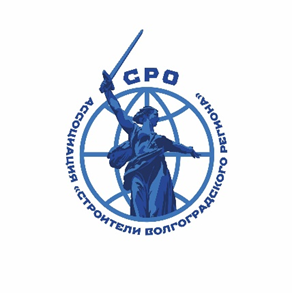 Юр-й адрес: 400066, гор. Волгоград,	р/сч. 40703810826220000011 в ФИЛИАЛ ул. Мира, д.19, офис 221	«РОСТОВСКИЙ» АО «АЛЬФА-БАНК» Почтовый адрес: 400066, гор. Волгоград,	корр/сч: 30101810500000000207,А/Я-141	 БИК 046015207, КПП 344401001, тел: 8 (8442) 50-87-77 / 50-02-25	ИНН 3459070583, ОГРН 1163443075300e-mail: info@svr-sro.ru, сайт: www.svr-sro.ru__________________________________________________________________________________________________________________________________________________________________________________________                                                                                                                                                     УТВЕРЖДЕНО решением Совета Ассоциации  «Строители Волгоградского региона»   Протокол № _253_, от «17» _декабря_ 2021 г.  ПЛАН                                                                             проверок членов Ассоциации«Строители Волгоградского региона» на 20_22_ год насоответствие требованиямПоложения «О членстве в Ассоциация «Строители Волгоградского региона», в том числе о требованиях к членам саморегулируемой организации, о размере, порядке расчета и уплаты вступительного взноса, членских взносов», требований стандартов НОСТРОЙ и внутренних документов Ассоциации (указать контролируемые требования) №п/п№  по рееструНаименование организацииИНН/ОГРНI кварталI кварталI кварталII кварталII кварталII кварталIII квартал III квартал III квартал  IV квартал  IV квартал  IV квартал №п/п№  по рееструНаименование организацииИНН/ОГРНянварьфевральмартапрельмайиюньиюльавгустсентябрьоктябрьноябрьдекабрь1.110ОАО «Сады Придонья»3403014273/1023405367215Х2.112ООО СК «ВОЛГА»3443139293/1183443006009Х3.114ООО «Универсал»3426008759/1023405965736Х4.115ЗАО «ПСК «Бестраншейные технологии»3443051345/1023402986144Х5.116ООО «Интер-Сервис»3444112706/1043400312548Х6.117ООО «БКСэлектро»3460055460/5143443065739Х7.118ООО «ИС «Мультипроект»3443927858/1143443007630Х8.119ООО «БЛИК+»3001042094/1083022000445Х9.124ООО «Волгоградское управление строительства»3443049321/1023402982217Х10.125ООО «Экспертиза и Безопасность»3447019328/1023404292680Х11.126ООО «Крона «Спорт»3455052311/1163443068755Х12.127ООО «Новострой»3418102363/1083454000893Х13.128ООО «Электролаборатория»3442094963/1073459009810Х14.130ООО «Модуль-монтаж»3443097300/1103443001507Х15.131ООО «Комплексные Системы Коммуникаций»3435122779/1153435005954Х16.132ООО «СтройМонтаж»3461059989/1163443066522Х17.133ООО «НС-СТРОЙ»3443928379/1143443009797Х18.134ООО «АСФАЛЬТ»3435013473/1023402013249Х19.135ООО «ОВК-Строй»3460013822/1143443006200Х20.138ООО «ВЕНТА»3435122264/1153435005460Х21.139ООО «Промавтоматика»3443131992/1163443076796Х22.141ООО «ЖСК НовоСтрой»3419010877/1073457001034Х23.142ООО «ИТАЛБЕТОН»3435310660/1143435001456Х24.143ООО «СтройПроектМонтаж»3460011568/1133443032656Х25.144ООО «СТАРСТРОЙ»3460014294/1143443008554Х26.145ИП Кукин Андрей Владимирович343502143650/316344300159052Х27.146ОАО «Волгограднефтемаш»3446003396/1023404238384Х28.147ООО «С-Проект»3435305290/1133435003096Х29.148ООО «ОЛИМП»3428007140/1123454001527Х30.149ООО «ГК «ВСП-сервис»3448052222/1113461004084Х31.150ООО «ВОЛГАГАЗМОНТАЖ»3444258409/1163443062034Х32.151ООО «ВЫСОТАремстрой»3445040878/1023403854011Х33.152ООО «ТЕХНОЛОГИИ БЕЗО-ПАСНОСТИ и СТРОИТЕЛЬСТВА»3435129848/1173443009255Х34.153ООО «ТК СТРОЙТОРГ»3443138780/1183443003171Х35.155ООО «Волтимэкс»3435076177/1063435012167Х36.157ООО «Современные технологии строительства»3443924818/1133443028201Х37.158ООО «ВИП-строй»3435061621/1033400016099Х38.159ООО «ЮгАвтоСтрой»3426014544/1123458000412Х39.163ООО «Кариатида»3459012662/1143443029916Х40.164МБУ «Управление муниципального хозяйства»3426011293/1063458003300Х41.165ООО «ВолгоградЖелДорПуть»3443034195/1023402985440Х42.166ООО «СК «СТРОЙКОМПЛЕКС»3435134291/1183443011949Х43.167ООО «ПрофСтрой»3443139007/1183443004370Х44.168ООО «Сталкер»3444137605/1063444061548Х45.169ООО «Строительное управление-873»3443139166/1183443005206Х46.170ООО «Мааст +»3439009982/1113456002770Х47.171ООО «ВСК»3460072779/1183443004986Х48.172ООО «Волгоградские коммунальные системы»3461061811/1173443008419Х49.173ООО СК «УМР»3453000639/1133453000680Х50.175ООО «ТДК»3459067693/1163443055401Х51.176ООО «СК Волга-Дон-Строй»3437011513/1063456042253Х52.177ООО «Элеон»3444269055/1183443008330Х53.178ИП Максимов Юрий Федорович340900033771/306345536200050Х54.179ООО «СПЕЦХИМЗАЩИТА»3444262275/1163443084045Х55.181ООО «ГражданПромИнжиниринг»3461063255/1183443003006Х56.182ООО СП «Волгодеминойл»3434000552/1023403437650Х57.183ООО «ПромРемонт»3461012067/1143443030059Х58.184ООО «ЭнергоТелекомСтрой»3443121070/1153443005759Х59.185ООО «Эверест»3457004384/1183443012862Х60.186ООО «ЭлМонт инжиниринг»3435313967/1143435004778Х61.187ООО «ГазАвтоматика»3435106488/1113435002944Х62.188ООО «СТ Комплекс»3443048945/1023402982635Х63.189ООО «ЗОДЧИЙ»3454005012/1183443009573Х64.190ООО «Сеал-Сити»3435113781/1123435001040Х65.192ООО «Интегратор СБ»3459007648/1143443001217Х66.193ООО «АмпериЯ»3458002679/1183443015788Х67.194ООО «Спецпромэнерго»3448057728/1123461002235Х68.196ООО «Премиум»3461010944/1143443018839Х69.197ООО «Спецстройзащита»3459001861/1133443006861Х70.198ООО «ПромКлиматСервис»3448036260/1063461008511Х71.199ООО «Мастер-КА»3461011190/1143443020830Х72.200ООО «Монтажпромконструкция»3448032642/1043400528214Х73.202ООО «ИНВЕСТТЕХСТРОЙ»3460057675/1153443010929Х74.203ООО «СМУ-2010»3444180400/1103444005686Х75.204ООО «Волгостроймаш»3444268686/1183443006174Х76.205ООО «Волгострой ФСК»3443138726/1183443002786Х77.207ООО «ЮГСПЕЦМОНТАЖ»3458001153/1153458010067Х78.208ООО Группа Компаний «ТАУН»3444115633/1043400325495Х79.209ООО «Промсервис-ПН»3448045560/1083461004725Х80.267ООО «СтройТорг»3461061459/1173443002688Х81.268ООО «РемейкСтрой»3435136740/1193443008296Х82.270ООО «Волгоэнергосервис»3460071285/1173443024765Х83.271ООО «Спецремналадка»3444079738/1023403460145Х84.272ООО «СК-Атлант»3444261634/1163443080888Х85.273ООО «ТехПром»3435311293/1143435002072Х86.274ООО «Союз-Строй»3428989948/1093454001277Х87.275ООО «СП Волгалифт»3460017104/1143443021897Х88.276ООО «НЕФТЕГАЗСТРОЙСЕРВИС»3458001107/1153458010012Х89.277ООО «Иннова-Юг»3428004118/1123454000120Х90.278ООО «АВИДАремстрой»3443063887/1053443007386Х91.279АО «Волгоградгоргаз»3434000560/1023403434010Х92.280ООО «Строй СК»3445108639/1103460000600Х93.282ООО «Газпром газораспределение Волгоград»3455052505/1163443077621Х94.283ООО «ПКФ «ДАЛтраст строй»3435307931/1133435005868Х95.284ООО «ВОЛГАПРОМСЕРВИС»3461061956/1173443011280Х96.285ФГБУ «Управление «Волгоградмелиоводхоз»3443009576/1023402974561Х97.286ООО «ПРОМГАЗЭНЕРГО»3459001100/1133443003484Х98.287ООО «Волгтрансстрой»3448043965/1083461002503Х99.288ООО «Астра»3459063360/1153443016858Х100.289ООО «Теплоимпорт-Юг»3441016779/1023403440686Х101.290ООО «СК Артель»3460006134/1133443005277Х102.291ООО «Энергомашсервис»3435026659/1023402018364Х103.292ООО «АкваСтройКомплект»3459066153/1153443031070Х104.293ООО «СП «Нижневолжсклифтремонт»3460056103/1153443002701Х105.294ООО «СтройГарант»3443920517/1133443005189Х106.295ООО «Центр»3461006200/1133443010205Х107.296ООО «Жилпромстрой»3459070022/1163443070460Х108.297ООО «РусьЕвроСтрой»3444198686/1123444008423Х109.298ООО «АЭМ Комплекс»3447030730/1123461000068Х110.299ООО «Техно-Арт +»3460069590/1173443014623Х111.300ООО «РБТ»3442043870/1023402638346Х112.301ООО «ПНФ НижнеВолгоЭлектроНаладка»3442087050/1063459055186Х113.302ООО Группа «ПРИВОД»3435055875/1023402009289Х114.303ООО «АхтубаГазПроект»3435016121/1103435001537Х115.304ООО «Техно-Арт СБ»3446015472/1033400552756Х116.305ООО «Энерго-Сервис»3435125064/1163443058822Х117.308ООО «Вертикаль»3442065916/1033400172783Х118.309ООО «Энергия»3443137881/1173443027438Х119.310ООО «Стройтех-С»3444129308/1053444108630Х120.312ООО «ЮгЭнергоРесурс»3446041024/1113460001159Х121.313ООО «ГК СинЭргия»3444133167/1063444052627Х122.314ООО «Стройиндустрия»3461058110/1153443027792Х123.315ООО «МЕРИОН»3443137708/1173443025909Х124.317ООО «Автолайт»3443100698/1103443004686Х125.318ООО «Результат»3443129584/1163443062716Х126.319ИП Саблин А.М.341902619108/318344300016982Х127.320ООО «МОНТАЖ-СТРОЙ»3459062960/1153443014581Х128.321ООО «СоюзРегионСтрой»3443140860/1183443017108Х129.322ООО «АВАНГАРД»3443120983/1153443005451Х130.323ИП Соловьев К.Е.344500984402/318344300053921Х131.325ООО «Стандарт»3435117056/1153435000388Х132.326ООО «Лан Технолоджи Волгоград»3459069570/1163443066874Х133.327ИП Арасов Ислам Гаджи Оглы344305286563/315344300019884Х134.328ООО «Призма»3435113291/1123435000402Х135.329ООО «ВОЛГАТЕПЛОСЕРВИС»3460066415/1163443081449Х136.330ООО «Компания Парадигма»3443118303/1123443005333Х137.331ООО «Нефтегазстрой-Волгоград»3444210598/1133443034647Х138.332ООО «СФЕРА»3435134968/1183443016294Х139.334ИП Кизима Игорь Анатольевич344300150760/320344300051556Х140.335ООО «ФК ЭлектроИнжиниринг»3460058100/1153443012744Х141.336ООО «Новые Энергетические Проекты»3443126738/1153443030608Х142.337ООО «Региональный аттестационный центр»3443084990/1083443003247Х143.339ООО «Компания «СтройИнвест»3446042733/1113460005306Х144.341ООО «ДЕНСТРОЙ»3435131798/1173443021685Х145.342ИП Алисултанов Урудж Ибрагимович342100316823/320344300015361Х146.343ООО «АбсолютСтрой-Волгоград»3460077449/1193443014159Х147.344ООО «Строй-134»3459072502/1173443005647Х148.345ООО «Энергострой-Плюс»3455055087/1203400007612Х149.346ИП Мартинес-Сухонин Ю.343606857191/307345319200043Х150.347ИП Жученко А.В.344307416497/316344300084714Х151.348ООО «ЭНЕРГОМЕТАЛЛУРГМОНТАЖ»3460076068/1193443006316Х152.349ООО «КАРЬЕРСТРОЙ»3435135344/1183443019143Х153.350ООО «ИнвестСтройКомплект»3460007071/1133443010304Х154.351ООО «СТРОЙ-ДЕЛО»3435139797/1203400012045Х155.352ООО «Формика»3459078600/1193443006855Х156.353ООО «СК СтройСервис»3459001533/1133443005354Х157.354ООО «БРИС»3444275348/1203400012925Х158.355ООО «Глобэкс»3443137507/1173443024600Х